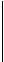 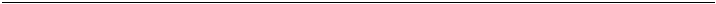 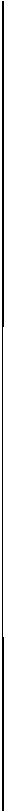 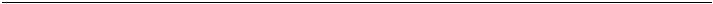 Název stavby Název objektu Objednatel Projektant KRYCÍ LIST ROZPOČTU Domov IrisOstrava 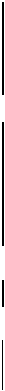 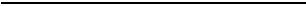 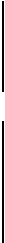 Oprava nátěru fasády - objekt C 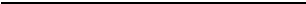 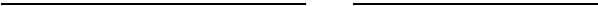 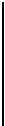 Domov Iris, p. o. 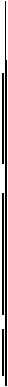 JKSO 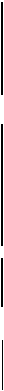 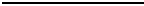 EČO Rybářská 1223/13, Ostrava -  Místo	Mariánské Hory 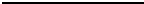 IČO 70631824 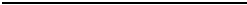 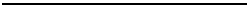 Zhotovitel	CZ28575148 Zpracoval Rozpočet číslo 	Dne  
30.05.2024 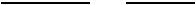 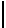 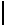 CZ-CPV CZ-CPA 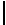 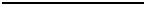 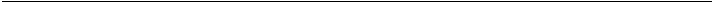 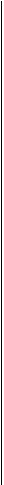                 Měrné a účelové jednotky  	Počet 	 	Náklady / 1 m.j. 	 	Počet 	 	Náklady / 1 m.j. 	 	Počet 	 	Náklady / 1 m.j. 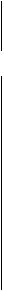 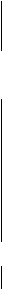 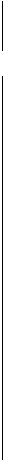 0 		0,00 	0 	0,00 	0 	0,00 
 		Rozpočtové náklady v  CZK 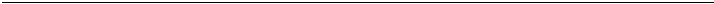 A 	Základní rozp. náklady 	B 	Doplňkové náklady 	C 	Náklady na umístění stavby 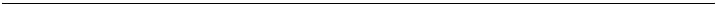 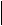 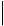 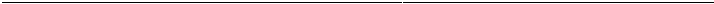 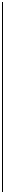 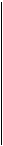 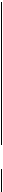 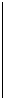 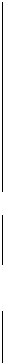 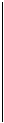 1  HSV 	Dodávky                 22 265,88	8  Práce přesčas 	0,00 	13 Zařízení staveniště 	0,00  2 	Montáž 	 104 424,45 	9  Bez pevné podl. 	0,00 	14 Projektové práce 	0,00  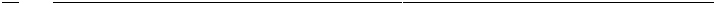 3  PSV 	Dodávky 	      63 107,33 	10 Kulturní památka 	0,00 	15 Územní vlivy 	0,00  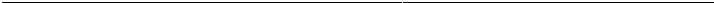 4 	Montáž 	   79 623,89 	11 	0,00 	16 Provozní vlivy 	0,00  5  "M" 	Dodávky 	     0,00 	17 Jiné VRN 	0,00  6 	Montáž 	                0,00 	18 VRN z rozpočtu 	0,00  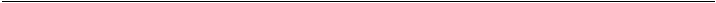 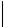 7  ZRN (ř. 1-6) 	   269 421,55 	12 DN (ř. 8-11) 	19 VRN (ř. 13-18) 	0,00  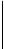 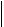 20 HZS 				0,00 	21 Kompl. činnost 	0,00 	22 Ostatní náklady 		0,00 											D 	Celkem bez DPH 	269 421,55 
												DPH               %               Základ daně 	   DPH celkem 
Projektant, Zhotovitel, Objednatel 				 snížená     12,0 		32 330,59  
 											základní     21,0		        0,00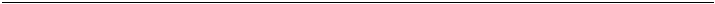 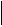 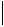 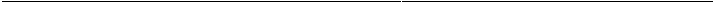 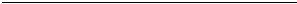 													 Cena s DPH 	      301 752,14 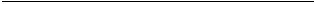 E 	Přípočty a odpočty 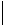 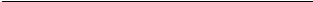 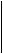 Dodá zadavatel 	0,00 
Klouzavá doložka 	0,00  
Zvýhodnění 	0,00 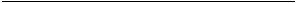 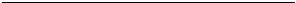 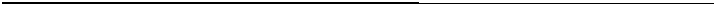 ROZPOČETStavba: Domov Iris OstravaObjekt: Oprava nátěru fasády – objekt CObjednatel: Domov iris p.o.Zhotovitel: MV STAVBY VJAČKA s.r.o.?ísto: Rybářská 1223/13, Ostrava -Mariánské Hory          HSV	       Práce a dodávky HSV						           126 690,33	0,000          9		         Ostatní konstrukce a práce, bourání						126 690,33	  0,000          PSV	       Práce a dodávky PSV						           142 731,22	0,335          783		         Dokončovací práce – nátěry							142 731,22	  0,335          	                 Celkem						          		         269 421,55            0,335Č.Kód položkyPopisMJMnožstvícelkemCenajednotkováCena celkemHmotnostcelkem1941111132Montáž lešení řadového trubkového lehkého s podlahami zatížení do 200 kg/m2 š do 1,5 m v do 25 mm2616,20095,0058 539,000,0002941111232Příplatek k lešení řadovému trubkovému lehkému s podlahami š 1,5 m v 25 m za první a ZKD den použitím2616,20028,0017 253,600,0003941111832Demontáž lešení řadového trubkového lehkého s podlahami zatížení do 200 kg/m2 š do 1,5 m v do 25 mm2616,20053,0032 658,600,0004944511111Montáž ochranné sítě z textilie z umělých vlákenm2464,10017,007 889,700,00015944511211Příplatek k ochranné síti za první a ZKD den použitím213 923,0000,365 012,280,0005944511811Demontáž ochranné sítě z textilie z umělých vlákenm2464,10011,505 337,150,0006783000103Ochrana ploch nebo konstrukcí při provádění nátěrů položením fóliem2230,00028,006 440,000,000758124842Fólie pro malířské potřeby zakrývací tl 7μ 4x5mm284,0000,8168,040,000858124844Fólie pro malířské potřeby zakrývací tl 25μ 4x5mm2100,0004,21421,000,000958124850Fólie s papírovou páskou pro malířské potřeby 210mmx20mm124,0006,77839,480,00010RTX 69366206Textilie netkaná MOKRUTEX HQ PES 150 g/m2m2124,0009,921 230,080,02511783801401Ometení omítek před provedením nátěrum290,0004,83434,700,00012783801503Omytí omítek tlakovou vodou před provedením nátěrum2462,84052,0024 067,680,00013783823155Penetrační silikonový nátěr hrubých betonových povrchů a hrubých, rýhovaných a škrábaných omítekm2462,84046,0021 290,640,07914783827225Krycí jednonásobný silikonový hrubých betonových povrchů nebo hrubých omítekm2462,840190,0087 939,600,231